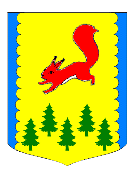 КРАСНОЯРСКИЙ КРАЙПИРОВСКИЙ МУНИЦИПАЛЬНЫЙ ОКРУГПИРОВСКИЙ ОКРУЖНОЙ СОВЕТ ДЕПУТАТОВРЕШЕНИЕ  11.05.2023г	                             с. Пировское                          № 32-338р        Об отмене решений Пировского районного Совета депутатов и представительных органов сельских Советов депутатовВ соответствии со статьей 48 Федерального закона от 06.10.2003 №131-ФЗ «Об общих принципах организации местного самоуправления в Российской Федерации», руководствуясь статьями 20, 35 Устава Пировского муниципального округа, Пировский окружной Совет депутатов РЕШИЛ:1.Отменить следующие решения Пировского районного Совета депутатов и представительных органов поселений:- решение Троицкого сельского Совета депутатов от 31.11.2018 № 42-114р «Об утверждении схемы многомандатного избирательного округа для проведения выборов депутатов Троицкого сельского Совета депутатов Пировского района Красноярского края»;- решение Кириковского сельского Совета депутатов от 25.10.2018 № 6-26р «Об утверждении схемы многомандатного избирательного округа для проведения выборов депутатов Кириковского сельского Совета депутатов Пировского района Красноярского края»;- решение Кетского сельского Совета депутатов от 28.06.2016 № 8-3 «Об утверждении схемы многомандатного избирательного округа для проведения выборов депутатов Кетского сельского Совета депутатов Пировского района Красноярского края»;- решение Икшурминского сельского Совета депутатов от 21.01.2015 № 45-104р «Об утверждении схемы одномандатных округов для проведения выборов депутатов Икшурминского сельского Совета депутатов Пировского района Красноярского края»; - решение Чайдинского сельского Совета депутатов от 02.12.2014 № 40-1 «Об утверждении схемы одномандатных округов для проведения выборов депутатов Чайдинского сельского Совета депутатов Пировского района Красноярского края»;- решение Бушуйского сельского Совета депутатов от 11.03.2014 № 38-94р «Об утверждении схемы одномандатных округов для проведения выборов депутатов Бушуйского сельского Совета депутатов Пировского района Красноярского края»;- решение Комаровского сельского Совета депутатов от 01.12.2009 № 28-42р-1 «Об утверждении схемы избирательных округов для проведения выборов депутатов Комаровского сельского Совета депутатов 14.03.2010 года»;- решение Чайдинского сельского Совета депутатов от 01.12.2009 № 47-1 «Об утверждении схемы избирательных округов для проведения выборов депутатов Чайдинского сельского Совета депутатов 14.03.2010 года»;- решение Кетского сельского Совета депутатов от 01.12.2009 № 7-29р «Об утверждении схемы избирательных округов для проведения выборов депутатов Кетского сельского Совета депутатов 14.03.2010 года»;     - решение Чайдинского сельского Совета депутатов от 21.06.2017 № 89-12р «О назначении дополнительных выборов в органы местного самоуправления Чайдинского сельсовета Пировского района Красноярского края»;- решение Икшурминского сельского Совета депутатов от 19.06.2017 № 17-39р «О назначении дополнительных выборов в органы местного самоуправления Икшурминского сельсовета Пировского района Красноярского края»;- решение Кириковского сельского Совета депутатов от 12.01.2017 № 1-1 «О назначении дополнительных выборов»;- решение Троицкого сельского Совета депутатов от 22.06.2016 № 25-610р «О назначении дополнительных выборов»;- решение Чайдинского сельского Совета депутатов от 24.02.2016 № 67-1р «О назначении выборов в органы местного самоуправления Чайдинского сельсовета»;- решение Пировского районного Совета депутатов от 23.06.2015 № 62-397р «О назначении выборов депутатов Пировского районного Совета депутатов»;- решение Кетского сельского Совета депутатов от 23.06.2015 № 3-1 «О назначении выборов в органы местного самоуправления Кетского сельсовета»;- решение Чайдинского сельского Совета депутатов от 19.06.2015 № 52-1р «О назначении выборов в органы местного самоуправления Чайдинского сельсовета»;- решение Комаровского сельского Совета депутатов от 17.06.2015 № 68-151р «О назначении выборов в органы местного самоуправления Комаровского сельсовета»;- решение Икшурминского сельского Совета депутатов от 15.06.2015 № 50-116р «О назначении даты выборов в органы местного самоуправления Икшурминского сельсовета»;- решение Троицкого сельского Совета депутатов от 24.06.2014 № 45-117р «О назначнении выборов в органы местного самоуправления Троицкого сельсовета Пировского района»;- решение Кириковского сельского Совета депутатов от 20.06.2014 № 3-17 «О назначении выборов в органы местного самоуправления Кириковского сельсовета»;- решение Чайдинского сельского Совета депутатов от 05.04.2013 № 17-1р «О назначении выборов в органы местного самоуправления Чайдинского сельсовета»;- решение Комаровского сельского Совета депутатов от 19.07.2010 № 3-8р «О назначении муниципальных выборов»;- решение Троицкого сельского Совета депутатов от 21.12.2009 № 32-81-р «О назначении выборов в органы местного самоуправления Троицкий сельсовет»;- решение Кириковского сельского Совета депутатов от 21.12.2009 № 14-55 «О назначении выборов в органы местного самоуправления Кириковского сельсовета»; - решение Икшурминского сельского Совета депутатов от 21.12.2009 № 33-128р «О назначении выборов в органы местного самоуправления Икшурминского сельсовета»;- решение Чайдинского сельского Совета депутатов от 21.12.2009 № 50-1 «О назначении выборов в органы местного самоуправления Чайдинского сельсовета»;- решение Кетского сельского Совета депутатов от 21.12.2009 № 8-30р «О назначении выборов в органы местного самоуправления Кетского сельсовета»;- решение Алтатского сельского Совета депутатов от 16.12.2009 № 24-2р «О назначении выборов в органы местного самоуправления Алтатского сельсовета»;- решение Пировского районного Совета депутатов от 15.12.2009 № 52-265р «О назначении выборов о органы местного самоуправления Пировского района»2. Контроль за исполнением решения оставляю за собой.	3. Решение вступает в силу после официального опубликования в районной газете «Заря». Председатель Пировского окружного Совета депутатов                     Глава Пировского муниципального округа____________Г.И. Костыгина                    ____________А.И. Евсеев